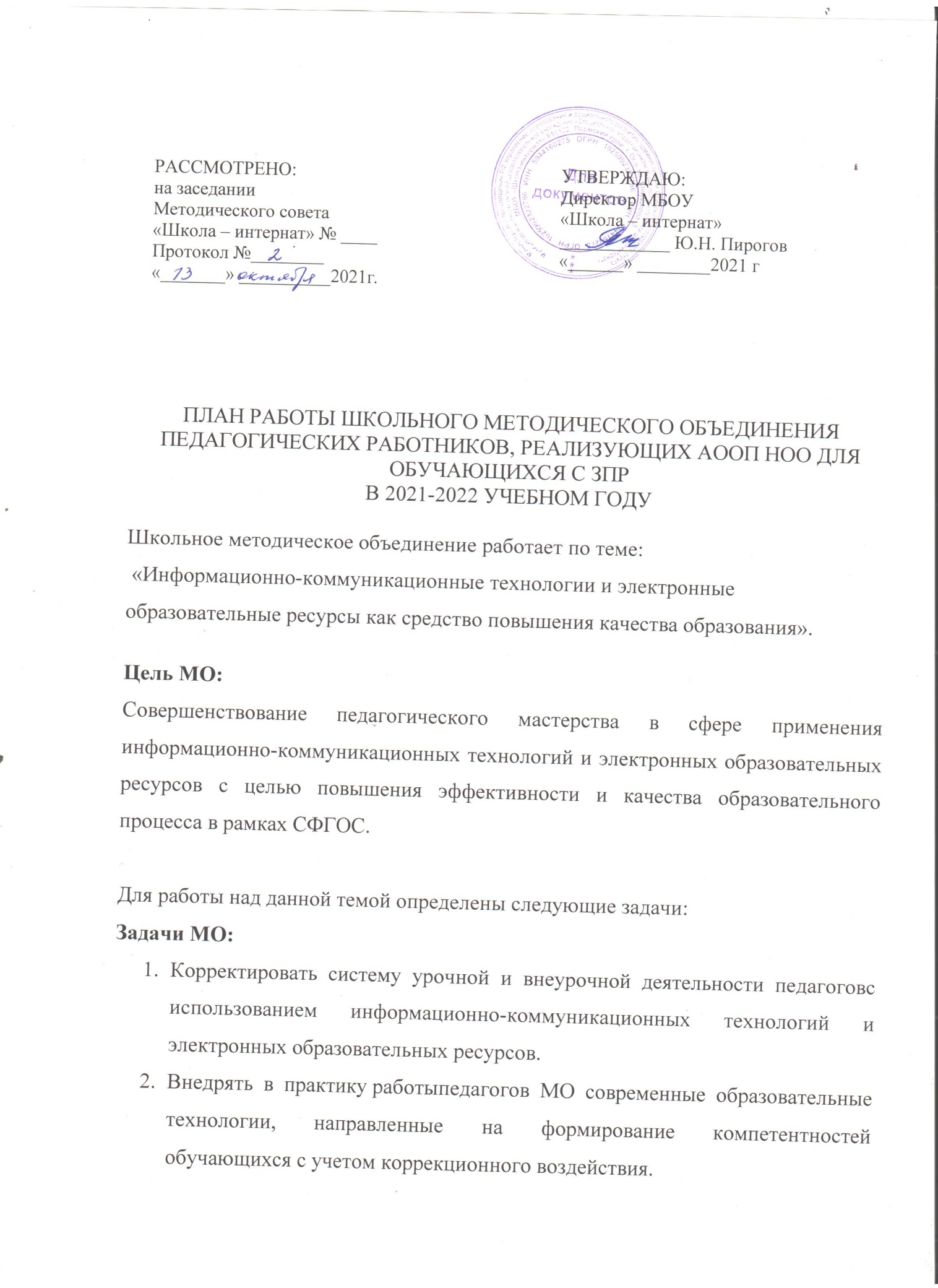 3.Совершенствовать педагогическое мастерство учителей в овладении информационно-коммуникационных технологий и электронных образовательных ресурсов.Продолжить работу по сохранению здоровья обучающихся и пропаганды здорового образа жизни.Направления работы МО:- информационное обеспечение;- содержание образования;- повышение квалификации;- подготовкак аттестации;- участие в конкурсах;- взаимное посещение уроков и внеклассных мероприятий;- межсекционная работа.Направления работы МО в 2021-2022 учебном году:1. Аналитическая деятельность:- планирование на 2021-2022 учебный год.- Анализ посещения уроков, занятий, мероприятий.- Изучение направлений деятельности педагогов (тема самообразования).- Анализ работы педагогов с целью оказания помощи.2. Информационная деятельность:- Изучение новинок в методической литературе в целях совершенствования педагогической деятельности.- Изучение инновационных образовательных технологий.3. Организация методической деятельности:- Выявление затруднений, методическое сопровождение и оказание практической помощи педагогам в период освоения инновационных образовательных и коррекционных технологий4. Консультативная деятельность:- Консультирование педагогов по вопросам тематического планирования.- Консультирование педагогов с целью ликвидации затруднений в педагогической деятельности.- Консультирование педагогов по вопросам в сфере формирования универсальных учебных действий в рамках СФГОС.Организационные формы работы:1. Заседания методического объединения.2. Методическая помощь и индивидуальные консультации по вопросам преподавания предметов начальной школы, организации внеклассной деятельности.3. Взаимопосещение уроков педагогами.4. Выступления учителей начальных классов, специалистов, воспитателей на ШМО, практико-ориентированных семинарах, педагогических советах.5. Посещение семинаров, вебинаров, медианаров, РМО.6. Повышение квалификации педагогов на курсах повышения квалификации.Тематика заседаний методического объединения педагогов, реализующих АООП НОО для обучающихся с ЗПРна 2021 – 2022 учебный годСЕНТЯБРЬОрганизационное заседаниеТема:«Планирование и организация методической работы учителей начальных классов на 2021-2022 учебный год».1. Обсуждение и утверждение плана работы ШМО на новый учебный год.2. Рассмотрение и согласование рабочих программ, программ развития классных коллективов, планов воспитательной работы в ГПД.3.Работа с нормативными документами. Соблюдение единого орфографического режима при оформлении школьной и ученической документации.4. Утверждение планов самообразования, методических тем и графика проведения уроков, занятий, мероприятий.5. Аттестация педагогов в 2021-2022 учебном году.НОЯБРЬТема: «Знакомство с образовательными платформами для проведения онлайн-уроков»1. Организация онлайн-уроков (видеоконференций).2. Поддержка самостоятельной работы обучающихся.3. Индивидуальное и групповое консультирование.МАРТТема: «Создание образовательных онлайн-игр на платформах и web-сервисах»1.Принципы созданияобразовательных онлайн-игр.2.Сервисы для созданияобразовательных онлайн-игр.3. Идеи применения на уроках и занятиях.4. О проведении недели начальных классов.МАЙИтоговое заседаниеТема: «Результаты деятельности МО»1. Индивидуальная методическая работа учителя (отчет по самообразованию).2. Подведение итогов работы ШМО 2021-2022г.3.  Организация и проведение недели начальных классов.Межсекционная работа педагогов, реализующих АООП НОО для обучающихся ЗПР:Неделя начальных классов. Май 2022г. Ответственные: Зверева В.Н., Раимова Е.Я., Мукминова Е.Н.Марафон здоровья. Февраль 2022г. Ответственные: Лихачева Н.Ф., Корекова Е.В., Овчинникова А.Н., Пыхонина Т.В.Олимпиада для педагогов. Ноябрь 2021г. Ответственные:Саушкина Н.Г., Шилова Т.Н., Соскулова Г.Н.Олимпиада для детей с ЗПР. Март-апрель 2022г. Ответственные: Мячкова М.А., Боброва С.И., Онорина Н.А.Взаимопосещениеоткрытых уроков, занятий, мероприятий.Работа с родителями (родительские собрания, консультации, привлечение к сотрудничеству).7. Работа кабинетов (пополнение учебно-методической базы).8. Самообразование педагога (работа над методической темой, курсовое обучение, конференции, семинары, вебинары).Руководитель ШМО:Шилова Т.Н.2021г.